….…………………………….…………….……	                      (imię i nazwisko wnioskodawcy)PESEL …………………………………………..Starosta GryfińskiPowiatowy Urząd Pracy w Gryfinie / Filia w ChojnieDo realizacji będą kierowane wnioski spełniające warunki:określone w ustawie z dnia 20 kwietnia 2004 r. o promocji zatrudnienia i instytucjach rynku pracy (t.j. Dz. U. z 2017 r., poz. 1065 z późn. zm.),  określone w rozporządzeniu Ministra Rodziny, Pracy i Polityki Społecznej z dnia.14 lipca 2017r. w sprawie dokonywania z Funduszu Pracy refundacji kosztów wyposażenia lub doposażenia stanowiska pracy oraz przyznawania środków na podjęcie działalności gospodarczej  (t.j.Dz. U. z 2017r.poz.1380 z późn. zm.).określone w „Regulaminie konkursu o przyznawanie środków na podjęcie działalności gospodarczej  dla osób bezrobotnych powyżej 30 la i więcej w ramach Regionalnego Programu  Operacyjnego Województwa Zachodniopomorskiego na rok 2017”.Pouczenie :W celu właściwego wypełnienia wniosku, prosimy o staranne jego przeczytanie i złożenie do starosty właściwego ze względu na miejsce zamieszkania  lub pobytu.Wniosek należy wypełnić czytelnie odpowiadając na wszystkie zawarte we wniosku pytania. Złożenie wniosku nie gwarantuje otrzymania środków.O uwzględnieniu lub odmowie uwzględnienia wniosku starosta powiadamia wnioskodawcę  na piśmie w terminie 30 dni od dnia złożenia wniosku. Uwzględniony może zostać wniosek kompletny i prawidłowo sporządzony, do którego dołączono wszystkie wymagane załączniki. W przypadku nieuwzględnienia wniosku starosta podaje przyczynę odmowy. Od negatywnego rozpatrzenia wniosku nie przysługuje odwołanie.Imię....................................................Nazwisko...................................................................................Adres miejsca zamieszkania:Miejscowość .................................................. Gmina ................................................................................Ulica/numer domu ......................................................................................................................................Kod pocztowy/poczta .................................................................................................................................Numer telefonu ..........................................................................................................................................Adres do korespondencjiMiejscowość .................................................... Gmina ..............................................................................Ulica/numer domu ......................................................................................................................................Kod pocztowy/poczta .................................................................................................................................Na dzień  składania wniosku jestem zarejestrowany/a jako bezrobotny/a w Powiatowym Urzędzie Pracy w ……………………. /podać miejscowość/ od dnia……………..…………………………… PESEL……………………………………………..… NIP.................................................................Wiek .....................................................................................................................................................Stan cywilny ………………………………………………………………..………………..……….Poziom wykształcenia……………………………………………………………………..…..….......Zawód wyuczony .................................................................................................................................Nazwa i adres banku …………………………………………………………………………………Numer konta ………………………………………………………………………………………….Prowadzenie działalności /zaznaczyć właściwe □ nie prowadziłem(am) dotychczas działalności gospodarczej□ prowadziłem(am)  działalność gospodarczą w okresie od ……………….do ………………       (proszę załączyć kserokopię decyzji o wykreśleniu z ewidencji działalności gospodarczejADNOTACJA URZĘDUOpinia doradcy klienta  Bezrobotny zakwalifikowany do  ….. ….profilu pomocyZadanie jest zgodne z IPD?               TAK           NIEUzasadnienie potrzeby uzyskania jednorazowych środków na podjęcie działalności gospodarczej:………………………………………………………………………………………………………………………………………………………………………………………………………………………………………………………………………………………………………………………………………………………………………Data: ……… 20…… r.                                                                       …………..………………………….                                                                                                                               podpis doradcy klientaWnioskowana kwota środków na rozpoczęcie działalności gospodarczej dofinansowania / w wysokości do 21 000,00, nie więcej jednak niż 6-krotność przeciętnego wynagrodzenia /(słownie……………………………………………………………………………………………………………………………………………………………………………..………...………………………………………..)w tym   kwota kosztów pomocy prawnej, konsultacji i doradztwa dotyczących podjęcia działalności gospodarczej  ...................................................................................................................................................................................(słownie.............................................................................................................................................................................................................................................................................................................................)Rodzaj planowanej działalności gospodarczej, w rozumieniu przepisów o swobodzie działalności gospodarczej /proszę wskazać właściwy symbol i nazwę podklasy rodzaju działalności określony zgodnie z Polską Klasyfikacją Działalności/...........................................................................................................................................................................................................................................................................................................................................................Opis charakteru i celu planowanej działalności gospodarczej /główny cel przedsięwzięcia, indywidualne motywy podjęcia działalności, itd./: ...........................................................................................................................................................................................................................................................................................................................................................................................................................................................................................................................................................................................................................................................................................................................................................................................................................Wiedza i przygotowanie wnioskodawcy w zakresie działalności gospodarczej, którą zamierza rozpocząć /wymienić i opisać: wykształcenie, doświadczenie, kursy, szkolenia, zainteresowania i inne kwalifikacje/:..........................................................................................................................................................................................................................................................................................................................................................................................................................................................................................Adres i opis miejsca prowadzenia planowanej działalności gospodarczej /pod kątem korzyści wynikających z jego usytuowania; należy przy tym wskazać na jakim terenie będzie działać firma, jakie są cechy charakterystyczne danej miejscowości, znaczące ośrodki handlowe/: ............................................................................................................................................................................................................................................................................................................................Dane dotyczące produktów lub usług (określenie produktu-usługi, wskazanie różnic pomiędzy produktem-usługą a istniejącymi na rynku, forma sprzedaży produktu-usługi, polityka cenowa):………………………………………………………………………………………………………………………………………………………………………………………………………………………………………………………………………………………………………………………………………………………………………………………………………………………………………………………………………………………………………………………………………………………………………………………………………………………………………………Opis konkurencji – na konkretnych przykładach /należy wymienić i odnieść się z osobna do firm konkurencyjnych ze wskazaniem na lokalizację, pozycję na rynku, pozytywne i negatywne cechy, jakość i cenę oferowanych produktów, sposoby rywalizacji itd./: ........................................................................................................................................................................................................................................................................................................................................................................................................................................................................................................................................................................................................................................................................................................................................................................................................................Opis działań marketingowych /sposób prowadzenia kampanii informacyjnej dla klienta, reklama, nośniki reklamy, wykorzystywane formy promocji itd./: ..................................................................................................................................................................................................................................................................................................................................................................................................................................................................................................................................................................................................................................................................................................................................................Miejsce wykonywania  planowanej działalności gospodarczej* zaznaczyć właściwe      □ u klienta na terenie ………………………………………………………………………….…......□ w  lokalu - adres lokalu:....................................................................................................................tytuł prawny do dysponowania lokalem/miejscem (własność, najem, użyczenie) ...…………………………………………………………………………………………....…liczba pomieszczeń przeznaczonych do wykonywania działalności gospodarczej: .................powierzchnia w m2: ……………….............................................................................................miesięczny czynsz do opłacenia przez wnioskodawcę : ...........................................................Miejsce zarejestrowania planowanej działalności gospodarczej – wypełnić wyłącznie w przypadku, jeżeli miejsce zarejestrowania działalności jest różne od miejsca, w którym działalność będzie wykonywana: adres lokalu:....................................................................................................................................tytuł prawny do dysponowania lokalem/miejscem (własność, najem, użyczenie) …………………………………………………………………………………….………………miesięczny czynsz do opłacenia przez wnioskodawcę : ................................................................Opis stanu lokalu/siedziby wraz z informacją, czy lokal i jego otoczenie wymaga adaptacji, remontu i innych dodatkowych prac itp.: .........................................................................................................................................................................................................................................................................................................................................................................................................................................................................................................................................................................................Czy lokal/siedziba wymaga przystosowania celem prowadzenia przedmiotowej działalności  /Sanepid/: ............................................................................................................................................................................................................................................................................................................................................................................................................................................................................Środki własne /przewidziane do wykorzystania w planowanej działalności/:posiadane pojazdy, maszyny, urządzenia i narzędzia /należy wymienić /: .................................................................................................................................................................................................................................................................................................................................środki pieniężne planowane do wydatkowania na uruchomienie działalności /należy podać ich wartość/ - kwotę tą należy uwzględnić w wydatkach określonych w załączniku nr 1 do niniejszego wniosku:...................................................................................................................................................................................................................................................................................................................Informacja o dokonanym rozeznaniu i nawiązanych kontaktach ustnych lub pisemnych -                z przyszłymi:a) dostawcami /opisać źródła zaopatrzenia, załączyć: przedwstępne umowy, oświadczenia o współpracy, listy intencyjne itp./: .............................................................................................................................................................................................................................................................................................................................................................................................................................................................................................……………………………………………………………………………………………………….b) odbiorcami /opisać grupę docelową, załączyć: przedwstępne umowy, oświadczenia o współpracy, listy intencyjne itp./: ........................................................................................................................................................................................................................................................................................................................……………………………………………………………………...………………………..………………………………………………………………………...…………………………..…………………………………………………………………………………………………………………..Podsumowanie, z uwzględnieniem informacji na temat atrakcyjności, a przede wszystkim realności planowanego przedsięwzięcia: ...............................................................................................................................................................................................................................................................................................................................................................................................................................................................................................................................................................................................................................................................................................................................................................................................................................................................................................................................................................................................................................................................................................................................................................................................................................................................................................................................................................................................................................................................................................................................................................................................................................................................................................................................................................................................................................................................................................................................................................................................................................................................................................................................................................................................................................................................................................................................................................................................................................................................................................................................................................................................................................................................................................................................................................................................................................................................................................................................................................................................................................................................................................................................................................................................................................................................................................................................................................................................................................................................................................................................Planowane przychody do uzyskania w jednym miesiącu działalności.Planowana wysokość poszczególnych kosztów do poniesienia w jednym miesiącu działalności, które będą kosztami powtarzalnymi w kolejnych miesiącach działalności Przewidywane efekty ekonomiczne prowadzenia działalnościProponowana forma zabezpieczenia to /proszę zaznaczyć odpowiedni kwadrat/*:Poręczenie osób fizycznych Weksel z poręczeniem wekslowym (aval)Blokada środków zgromadzonych na rachunku bankowymGwarancja bankowa Zastaw na prawach lub rzeczachAkt notarialny o poddaniu się egzekucji przez dłużnikaForma zabezpieczenia podlega negocjacji...................................................................................                  (czytelny podpis wnioskodawcy)POUCZENIE : Wnioskodawca jest zobowiązany złożyć wszystkie załączniki, które go dotyczą. Załączniki składane jako kopie dokumentów muszą zostać potwierdzone za zgodność z oryginałem  przez wnioskodawcę. Na życzenie urzędu wnioskodawca jest zobowiązany przedstawić oryginały tych dokumentów do wglądu.Załącznik Nr 1do wniosku o przyznanie środków na podjęcie działalności gospodarczej /przeznaczanych na zakup towarów i usług, w szczególności na zakup środków trwałych, urządzeń, maszyn, materiałów, towarów, usług i materiałów reklamowych, pozyskanie lokalu, pokrycie kosztów pomocy prawnej, konsultacji i doradztwa, związanych z podjęciem działalności gospodarczej/..................................................................................                  (czytelny podpis wnioskodawcy)Załącznik Nr 2do wniosku o przyznanie środków na podjęcie działalności gospodarczej /wydatki przeznaczone na zakup towarów i usług, w szczególności na zakup środków trwałych, urządzeń, maszyn, materiałów, towarów, usług i materiałów reklamowych, pozyskanie lokalu, pokrycie kosztów pomocy prawnej, konsultacji i doradztwa, związanych z podjęciem działalności gospodarczej/                                                                                                                                    ..................................................................................       (czytelny podpis wnioskodawcy)Załącznik Nr 3do wniosku o przyznanie środków na podjęcie działalności gospodarczejOświadczam, że *( niepotrzebne skreślić):Otrzymałem bezzwrotne środki Funduszu Pracy lub inne bezzwrotne środki publiczne na podjęcie działalności gospodarczej lub rolniczej, założenie lub przystąpienie do spółdzielni socjalnej. TAK/NIE*Posiadałem wpis(u) do ewidencji działalności gospodarczej w okresie 12 miesięcy bezpośrednio poprzedzających dzień złożenia wniosku. TAK/NIE*Oświadczam, że zakończyłem działalność gospodarczą w dniu przypadającym w okresie przed upływem co najmniej 12 miesięcy bezpośrednio poprzedzających dzień złożenia wniosku. NIE DOTYCZY/ TAK/NIE*Nie podejmę zatrudnienia w okresie 12 miesięcy od dnia rozpoczęcia prowadzenia działalności gospodarczej.Nie byłem karany w okresie 2 lat przed dniem złożenia wniosku za przestępstwa przeciwko obrotowi gospodarczemu, w rozumieniu ustawy z dnia 6 czerwca 1997 r. - Kodeks karny.Zobowiązuję się do prowadzenia działalności gospodarczej w okresie 12 miesięcy od dnia jej rozpoczęcia oraz nie składania w tym okresie wniosku o zawieszenie jej wykonywania.Nie złożyłem wniosku do innego starosty o przyznanie dofinansowania lub przyznanie jednorazowo środków na założenie lub przystąpienie do spółdzielni socjalnej.W okresie 12 miesięcy bezpośrednio poprzedzających dzień złożenia wniosku:nie odmówiłem, bez uzasadnionej przyczyny, przyjęcia propozycji odpowiedniej pracy lub innej formy pomocy określonej w ustawie, oraz udziału w działaniach w ramach Programu Aktywizacja i Integracja, z własnej winy nie przerwałem szkolenia, stażu, realizacji Indywidualnego Planu Działania, udziału w działaniach w ramach Programu Aktywizacja i Integracja, wykonywania prac społecznie użytecznych lub innej formy pomocy określonej w ustawie,po skierowaniu podjąłem szkolenie, przygotowanie zawodowe dorosłych, staż, prace społecznie użyteczne lub inną formę pomocy określoną w ustawie. 8. Zobowiązuję się do złożenia w dniu podpisania umowy dodatkowego oświadczenia o uzyskanej pomocy publicznej, jeżeli w okresie od dnia złożenia wniosku do dnia podpisania umowy ze  Starostą, otrzymam pomoc publiczną.Stwierdzam, że informacje zawarte w załącznikach do niniejszego wniosku są aktualne.Jestem świadomy odpowiedzialności karnej za złożenie fałszywego oświadczenia..........................................................                                       …................................................                                                                               (data)                                                                                  (czytelny podpis wnioskodawcy)Oświadczam, że:(zaznaczyć właściwe)Stwierdzam, że znana jest mi treść obowiązującego w tut. Urzędzie „Regulaminu konkursu o przyznawanie środków na podjęcie działalności gospodarczej dla osób bezrobotnych, które ukończyły 30 rok życia w ramach Regionalnego Programu Operacyjnego Województwa Zachodniopomorskiego” Wyrażam zgodę na przetwarzanie /także w przyszłości/ w rozumieniu ustawy z dnia 29 sierpnia 1997r. o ochronie danych osobowych (tj. Dz. U. z 2016r. poz.922 z późn.zm)  moich danych osobowych przez Powiatowy Urząd Pracy w Gryfinie / Filia w Chojnie w celach związanych ze złożonym wnioskiem o przyznanie jednorazowo środków na podjęcie działalności gospodarczej. Jednocześnie przyjmuję do wiadomości, że podanie przeze mnie danych jest dobrowolne i że przysługuje mi prawo wglądu do moich danych oraz ich poprawianie.Wyrażam / nie wyrażam zgodę(y)* Powiatowemu Urzędowi Pracy w Gryfinie na: przesyłanie na podany we wniosku adres e-mail /nr telefonu wiadomości zawierających informacje dotyczące realizacji działań skierowanych do osób bezrobotnych realizowanych przez Powiatowy Urząd Pracy w Gryfinie wykorzystywanie podanego numeru telefonu do celów marketingu usług świadczonych przez         Powiatowy Urząd Pracy w Gryfinie oraz prowadzenia badań dotyczących sytuacji na rynku pracy. .........................................................                                       …................................................                                                                               (data)                                                                                  (czytelny podpis wnioskodawcy)Załącznik Nr 4do wniosku o przyznanie środków na podjęcie działalności gospodarczej……………………………………………………………………………………………………...……(imię i nazwisko składającego oświadczenie)Oświadczam, że:   Nie korzystałem dotychczas z pomocy publicznej w ramach zasady  de minimis  w rozumieniu ustawy z dnia 30 kwietnia 2004r. o postępowaniu w sprawach dotyczących pomocy publicznej (t.j.Dz.U.2016r. Nr 1808 i 1948).    Korzystałem  z pomocy publicznej w ramach zasady  de minimis  i w okresie bieżącego roku oraz 2 poprzednich  lat  podatkowych  i uzyskałem pomoc w kwocie:Kwota pomocy (w EURO)........................................................................................................................................(słownie: ...................................................................................................................................................................………………………………………………………………………………………………..………….………………………………………………………………………………………..………………………………………)□ zaznaczyć właściweData: ……………… 20……. r.                                     ............................................................................                                                                                                   (czytelny podpis wnioskodawcy)        Załącznik Nr 5do wniosku o przyznanie środków na podjęcie działalności gospodarczejimię i nazwisko                                                          ..........................................................................adres  zamieszkania                                                  ...........................................................................PESEL                                                                       ...........................................................................nazwa i numer dokumentu  potwierdzającego tożsamość osoby składającej oświadczenie             ............................................................................OŚWIADCZENIE  PORĘCZYCIELA(1)W związku z prowadzonym przez  PUP w Gryfinie / Filia w Chojnie  postępowaniem administracyjnym w sprawie przyznania jednorazowych środków na podjęcie działalności gospodarczej na rzecz Wnioskodawcy:………………………………………………………….………………………..………..……………                 (imię i nazwisko Wnioskodawcy ubiegającego się środki na podjęcie działalności gospodarczej )oświadczam, że:udzielę poręczenia umowy w sprawie przyznania tych środków, nie poręczałem(am) w PUP w Gryfinie / Filia w Chojnie żadnych umów cywilnoprawnych (umowa o przyznanie jednorazowych środków na podjęcie działalności gospodarczej, umowa w sprawie refundacji kosztów doposażenia lub wyposażenia stanowiska pracy dla skierowanego bezrobotnego), które nie wygasły,nie jestem małżonkiem wnioskodawcy pozostającym z nim w małżeńskiej wspólności majątkowej.Ponadto oświadczam , że  (zaznaczyć właściwe) :□  jestem osobą prowadzącą  działalność gospodarczą  pod numerem  REGON ……………………………..□  nie prowadzę działalności gospodarczejJestem świadomy odpowiedzialności karnej za złożenie fałszywego oświadczenia..........................................................                                       …................................................                                                                               (data)                                                                                   (czytelny podpis poręczyciela)OŚWIADCZENIE  PORĘCZYCIELA(2)Posiadam/nie posiadam* aktualne zobowiązania finansowe:a) .........................................................................................................................................................                                                                                                        (rodzaj zobowiązania)               z miesięczną spłatą zadłużenia w wysokości:.....................................................................................,przy czym aktualna kwota zadłużenia wynosi:..................................................................................., zaś ustalony termin spłaty to: .............................................................................................................. b) ........................................................................................................................................................                                                                                                          (rodzaj zobowiązania)               z miesięczną spłatą zadłużenia w wysokości:  ...................................................................................,przy czym aktualna kwota zadłużenia wynosi: .................................................................................., zaś ustalony termin spłaty to: ..............................................................................................................*)niepotrzebne skreślić.........................................................                                       …................................................                                                                               (data)                                                                                    (czytelny podpis poręczyciela)OŚWIADCZENIE  PORĘCZYCIELA(3)Wyrażam zgodę na przetwarzanie /także w przyszłości/ w rozumieniu ustawy z dnia 29 sierpnia 1997r. o ochronie danych osobowych (tj.Dz. U. z 2016r. poz.922 z późn.zm)  moich danych osobowych przez  PUP w Gryfinie / Filia w Chojnie  w celach związanych ze złożonym wnioskiem o przyznanie jednorazowych środków na podjęcie działalności gospodarczej.	Jednocześnie przyjmuję do wiadomości, że podanie przeze mnie danych jest dobrowolne i że przysługuje mi prawo wglądu do moich danych oraz ich poprawianie..........................................................                                       …................................................                                                                               (data)                                                                                    (czytelny podpis poręczyciela)POUCZENIE:Druk poręczenia należy wypełnić nie wcześniej niż na 1 miesiąc przed złożeniem wniosku o przyznanie środków.W przypadku osoby będącej w zatrudnieniu należy załączyć wypełnioną część B druku poręczenia -zaświadczenie o dochodach wystawione nie wcześniej niż na 1 miesiąc przed dniem złożenia wniosku o przyznanie środków na podjęcie działalności gospodarczej.W przypadku osoby prowadzącej działalność gospodarczą, należy dołączyć kserokopie: zaświadczeń o niezaleganiu z Urzędu Skarbowego i ZUS/KRUS, wystawione nie wcześniej niż na 1 miesiąc przed dniem złożenia  wniosku o przyznanie środków na podjęcie działalności gospodarczej, rozliczenie roczne za rok ubiegły wraz z dowodem przyjęcia przez Urząd Skarbowy albo z dowodem nadania do Urzędu Skarbowego.W przypadku osoby posiadającej prawo do emerytury lub renty stałej(emeryt/rencista do 68 roku życia) należy dołączyć kserokopie: aktualnej decyzji o przyznaniu emerytury lub renty stałej lub zaświadczenie z ZUS/KRUS o wysokości pobieranej emerytury lub renty stałej za trzy ostatnie miesiące poprzedzające miesiąc, w którym składany jest wniosek o przyznanie środków na podjęcie działalności gospodarczej.................................................dn.........................r.                                                                                                                            (miejscowość i data)………………………… (pieczęć zakładu pracy)Niniejszym zaświadcza się, że Pan/Pani……………………………………………………...……...(nr PESEL)………………………………………………………………………………………………………zamieszkały(a)……………………………………………………………………………………..... ……………………………………………………………………………………………………….jest zatrudniony(a) w naszym zakładzie pracy (nazwa, adres, nr telefonu) ……………………………………………………………………………………………...……………………………………………………………………………………………………..…………………………………………………………………………………………………………………………….., który nie znajduje się w stanie likwidacji/upadłości*na stanowisku……………………………………………………………………………………...…od dnia………………………… na podstawie umowy o pracę na czas nieokreślony/określony do dnia………………………...…*), w pełnym/niepełnym wymiarze czasu pracy na ……………..etatu*)ze średnim miesięcznym wynagrodzeniem brutto zł z ostatnich 3 miesięcy………..…………...…….…(słownie złotych)…………………………………………………………………………………...……...……………………………………………………………………………………………………….……Wynagrodzenie powyższe nie jest obciążone z tytułu wyroków sądowych lub innych tytułów/jest obciążone* kwotą zł………………………… (słownie złotych…………………...……………..… …………………………………………………………………………………………………...….........)Wymieniona w zaświadczeniu osoba nie znajduje się/znajduje się*) w okresie wypowiedzenia umowy o zatrudnieniu.*) niepotrzebne skreślić……………………………..……                                           ..…………………………….…...(podpis głównej księgowej lub innej                                                                  (podpis właściciela, kierownika          osoby upoważnionej)                                                                          zakładu lub innej osoby upoważnionej)imię i nazwisko                                                          ..........................................................................adres  zamieszkania                                                  ...........................................................................PESEL                                                                       ...........................................................................nazwa i numer dokumentu  potwierdzającego tożsamość osoby składającej oświadczenie             ............................................................................OŚWIADCZENIEJa niżej podpisany/a  oświadczam, że pozostaję z…………………………………………………………………………………………………………….( imię i nazwisko)w związku małżeńskim i posiadam/nie posiadam* rozdzielności majątkowej oraz wyrażam zgodę na poręczenie  przez  niego/nią  za  zobowiązania  wynikające z umowy dotyczącej przyznania Panu/ Pani ……………………………………………………..….. środków na podjęcie działalności gospodarczej.Jestem świadomy/a odpowiedzialności karnej za złożenie fałszywego oświadczenia. .........................................................                                              ……............................................................                                                                               (data)                                                                         (czytelny podpis małżonka poręczyciela)*) niepotrzebne skreślićZałącznik Nr 6do wniosku o przyznanie środków na podjęcie działalności gospodarczejimię i nazwisko                                                          ..........................................................................adres  zamieszkania                                                  ...........................................................................PESEL                                                                       ...........................................................................nazwa i numer dokumentu  potwierdzającego tożsamość osoby składającej oświadczenie             ............................................................................Oświadczam co następuje:Posiadam następujące nieruchomości (np.: działki, grunty, budynki, mieszkania) - /należy podać numery ksiąg wieczystych tych nieruchomości oraz oszacować ich wartość rynkową/:…………………………….…….....nr KW ……….……….…., o wartości……………………………………………………….…….....nr KW ……….……….…., o wartości……………………………………………………….…….....nr KW ……….……….…., o wartości…………………………Jestem świadomy/a odpowiedzialności karnej za złożenie fałszywego oświadczenia. .........................................................                     ….........................................................................                                                                       (data)                                                                                 (czytelny podpis wnioskodawcy)POUCZENIEDla wszystkich wymienionych nieruchomości należy załączyć kserokopie aktów notarialnych/wypisu z ksiąg wieczystych. W przypadku jeżeli nieruchomość będzie miała obciążoną hipotekę urząd może zażądać wyjaśnień dotyczących wskazanej wartości nieruchomości.Załącznik Nr 7do wniosku o przyznanie środków na podjęcie działalności gospodarczejimię i nazwisko                                                          ..........................................................................adres  zamieszkania                                                  ...........................................................................PESEL                                                                       ...........................................................................nazwa i numer dokumentu  potwierdzającego tożsamość osoby składającej oświadczenie             ............................................................................OŚWIADCZENIEJa niżej podpisany/a  oświadczam, że pozostaję z…………………………………………………………………………………………………………….(imię i nazwisko)w związku małżeńskim i posiadam/nie posiadam* rozdzielności majątkowej oraz wyrażam zgodę na zaciągnięcie przez niego/nią zobowiązań wynikających z umowy dotyczącej przyznania środków na podjęcie działalności gospodarczej.Jestem świadomy/a odpowiedzialności karnej za złożenie fałszywego oświadczenia. .........................................................                                   ……...................................................                                                                               (data)                                                                          (czytelny podpis małżonka wnioskodawcy)*) niepotrzebne skreślićZałącznik Nr 8do wniosku o przyznanie środków na podjęcie działalności gospodarczejimię i nazwisko                                                          ..........................................................................adres  zamieszkania                                                  ...........................................................................PESEL                                                                       ...........................................................................nazwa i numer dokumentu  potwierdzającego tożsamość osoby składającej oświadczenie             ............................................................................OŚWIADCZENIEJa niżej podpisany/a  oświadczam, że jestem stanu wolnego..........................................................                                   ……...................................................                                                                               (data)                                                                    (czytelny podpis wnioskodawcy/poręczyciela)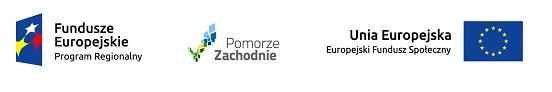 Załącznik Nr 9do wniosku o przyznanie środków na podjęcie działalności gospodarczejDEKLARACJA UDZIAŁU W PROJEKCIEUprzedzony o odpowiedzialności za składanie oświadczeń niezgodnych z prawdą (wynikającej z przepisów Kodeksu cywilnego) oświadczam, co następuje:Zapoznałam/zapoznałem się z zasadami udziału w projekcie pozakonkursowym Aktywizacja osób pozostających bez pracy w wieku powyżej 30 lat i więcej znajdujących się w szczególnie trudnej sytuacji na rynku pracy w powiecie gryfińskim III współfinansowanym ze środków Unii Europejskiej z Europejskiego Funduszu Społecznego w ramach działania 6.5  Regionalnego Programu Operacyjnego Województwa Zachodniopomorskiego 2014 –2020;Zostałem/am poinformowany/a, że projekt jest współfinansowany przez Unię Europejską w ramach Europejskiego Funduszu Społecznego;Spełniam kryteria kwalifikowalności uprawniające mnie do udziału w projekcie; Wyrażam wolę uczestnictwa w w/w projekcie i jestem zainteresowany skorzystaniem z:Podjęciu pracy w ramach subsydiowanego stanowiska (wyposażenie/ doposażenie stanowiska pracy)StażuSzkolenia, w zakresie : ………………………………………………………………………………………………………………………..Pomocy w rozpoczęciu działalności gospodarczejZostałem/am poinformowany/a o tym, iż złożenie Deklaracji nie jest równoznaczne z zakwalifikowaniem do udziału w Projekcie.Gryfino/Chojna, dn. ………………………….                                                                ……………………………………………                                                                                                                                     Czytelny podpis bezrobotnegoJednocześnie zobowiązuję się do:Udostępnienia w ciągu 4 tygodni po zakończeniu udziału w projekcie oraz następnie w ciągu 3 miesięcy po zakończenia udziału w projekcie, danych dot. mojego statusu na rynku pracy oraz informacji nt. udziału w kształceniu lub szkoleniu oraz uzyskania kwalifikacji lub nabycia kompetencji,Dostarczenia do tutejszego PUP dokumentów potwierdzających zatrudnienie po zakończeniu udziału w projekcie (do 3 miesięcy od zakończenia udziału) w ciągu 7 dni od podjęcia zatrudnienia.Gryfino/Chojna, dn. ………………………….                                                                ……………………………………………                                                                                                                                     Czytelny podpis bezrobotnego Załącznik Nr 10do wniosku o przyznanie środków na podjęcie działalności gospodarczejOŚWIADCZENIE UCZESTNIKA PROJEKTUW związku z przystąpieniem do projektu pn. Aktywizacja osób pozostających bez pracy w wieku powyżej 30 lat i więcej znajdujących się w szczególnie trudnej sytuacji na rynku pracy w powiecie gryfińskim III  oświadczam, że przyjmuję do wiadomości, iż:administratorem moich danych osobowych jest Zarząd Województwa Zachodniopomorskiego pełniący funkcję Instytucji Zarządzającej dla Regionalnego  Programu Operacyjnego Województwa Zachodniopomorskiego 2014-2020;podstawę prawną przetwarzania moich danych osobowych stanowi art. 23 ust. 1 pkt 2 lub art. 27 ust. 2 pkt 2 ustawy z dnia 29 sierpnia 1997 r. o ochronie danych osobowych (Dz. U. z 2016 r. poz. 922 t.j.) – dane osobowe są niezbędne dla realizacji Regionalnego Programu Operacyjnego Województwa Zachodniopomorskiego 2014-2020 na podstawie: w odniesieniu do zbioru Projekty RPO WZ 2014-2020:rozporządzenia Parlamentu Europejskiego i Rady (UE) Nr 1303/2013 z dnia 17 grudnia 2013 r. ustanawiające wspólne przepisy dotyczące Europejskiego Funduszu Rozwoju Regionalnego, Europejskiego Funduszu Społecznego, Funduszu Spójności, Europejskiego Funduszu Rolnego na rzecz Rozwoju Obszarów Wiejskich oraz Europejskiego Funduszu Morskiego i Rybackiego oraz ustanawiające przepisy ogólne dotyczące Europejskiego Funduszu Rozwoju Regionalnego, Europejskiego Funduszu Społecznego, Funduszu Spójności i Europejskiego Funduszu Morskiego i Rybackiego oraz uchylające rozporządzenie Rady (WE) nr 1083/2006;rozporządzenia Parlamentu Europejskiego i Rady (UE) Nr 1304/2013 z dnia 17 grudnia 2013 r. w sprawie Europejskiego Funduszu Społecznego i uchylające rozporządzenie Rady (WE) nr 1081/2006;ustawy z dnia 11 lipca 2014 r. o zasadach realizacji programów w zakresie polityki spójności finansowanych w perspektywie finansowej 2014–2020;w odniesieniu do zbioru centralny system teleinformatyczny wspierający realizację programów operacyjnych: rozporządzenia Parlamentu Europejskiego i Rady (UE) Nr 1303/2013 z dnia 17 grudnia 2013 r. ustanawiające wspólne przepisy dotyczące Europejskiego Funduszu Rozwoju Regionalnego, Europejskiego Funduszu Społecznego, Funduszu Spójności, Europejskiego Funduszu Rolnego na rzecz Rozwoju Obszarów Wiejskich oraz Europejskiego Funduszu Morskiego i Rybackiego oraz ustanawiające przepisy ogólne dotyczące Europejskiego Funduszu Rozwoju Regionalnego, Europejskiego Funduszu Społecznego, Funduszu Spójności i Europejskiego Funduszu Morskiego i Rybackiego oraz uchylające rozporządzenie Rady (WE) nr 1083/2006;rozporządzenia Parlamentu Europejskiego i Rady (UE) Nr 1304/2013 z dnia 17 grudnia 2013 r. w sprawie Europejskiego Funduszu Społecznego i uchylające rozporządzenie Rady (WE) nr 1081/2006;ustawy z dnia 11 lipca 2014 r. o zasadach realizacji programów w zakresie polityki spójności finansowanych w perspektywie finansowej 2014–2020;rozporządzenia Wykonawczego Komisji (UE) Nr 1011/2014 z dnia 22 września 2014 r. ustanawiające szczegółowe przepisy wykonawcze do rozporządzenia Parlamentu Europejskiego i Rady (UE) nr 1303/2013 w odniesieniu do wzorów służących do przekazywania Komisji określonych informacji oraz szczegółowe przepisy dotyczące wymiany informacji między beneficjentami a instytucjami zarządzającymi, certyfikującymi, audytowymi i pośredniczącymi;moje dane osobowe będą przetwarzane wyłącznie w celu realizacji projektu Aktywizacja osób pozostających bez pracy w wieku powyżej 30 lat i więcej znajdujących się w szczególnie trudnej sytuacji na rynku pracy w powiecie gryfińskim III w szczególności potwierdzenia kwalifikowalności wydatków, udzielenia wsparcia, monitoringu, ewaluacji, kontroli, audytu i sprawozdawczości oraz działań informacyjno-promocyjnych w ramach Regionalnego  Programu Operacyjnego Województwa Zachodniopomorskiego 2014-2020 (RPO WZ 2014-2020);moje dane osobowe zostały powierzone do przetwarzania Instytucji Pośredniczącej – Wojewódzkiemu Urzędowi Pracy w Szczecinie, ul. Mickiewicza 41, 70-383 Szczecin beneficjentowi realizującemu projekt: Aktywizacja osób pozostających bez pracy w wieku powyżej 30 lat i więcej znajdujących się w szczególnie trudnej sytuacji na rynku pracy w powiecie gryfińskim III  Powiat Gryfiński, ul. Sprzymierzonych 4, 74-100 Gryfino/ Powiatowy Urząd Pracy w Gryfinie, ul. Łużycka 55, 74-100 Gryfino oraz podmiotom, które na zlecenie beneficjenta uczestniczą w realizacji projektu ……………………………………………………………………………. (nazwa i adres ww. podmiotów). Moje dane osobowe mogą zostać przekazane podmiotom realizującym badania ewaluacyjne na zlecenie Powierzającego, Instytucji Pośredniczącej lub beneficjenta. Moje dane osobowe mogą zostać również powierzone specjalistycznym firmom, realizującym na zlecenie Powierzającego, Instytucji Pośredniczącej oraz beneficjenta kontrole i audyt w ramach RPO WZ2014-2020;podanie danych jest dobrowolne, aczkolwiek odmowa ich podania jest równoznaczna z brakiem możliwości udzielenia wsparcia w ramach projektu;w ciągu 4 tygodni po zakończeniu udziału w projekcie udostępnię dane dot. mojego statusu na rynku pracy oraz informacje nt. udziału w kształceniu lub szkoleniu oraz uzyskania kwalifikacji lub nabycia kompetencji;w ciągu trzech miesięcy po zakończeniu udziału w projekcie udostępnię dane dot. mojego statusu na rynku pracy;mam prawo dostępu do treści swoich danych i ich poprawiania.Załącznik Nr 12do wniosku o przyznanie środków na podjęcie działalności gospodarczejOŚWIADCZENIE UCZESTNIKA PROJEKTU W związku z przystąpieniem do Projektu Aktywizacja osób pozostających bez pracy w wieku powyżej 30 lat i więcej znajdujących się w szczególnie trudnej sytuacji na rynku pracy w powiecie gryfińskim III 6.5 RPO WZ  wyrażam zgodę na przetwarzanie moich danych osobowych, w tym zgodę na gromadzenie, przetwarzanie i przekazywanie moich danych osobowych, w tym danych wrażliwych (zg. z Ustawą z dnia 29.08.1997r. o Ochronie Danych Osobowych t.j.Dz.U.2016, poz. 922 z późn.zm):1 odpowiednie zaznaczyćJednocześnie zobowiązuję się do  niezwłocznego poinformowania Urzędu o zmianach danych zawartych w niniejszym Formularzu.Gryfino/Chojna, dn. ………………………….                                                                ……………………………………………                                                                                                                                     Czytelny podpis bezrobotnegoPodpis pracownika PUP przyjmującego oświadczenia:……………………….……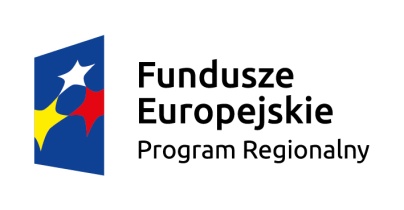 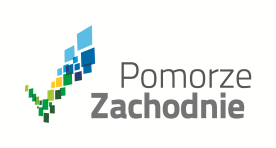 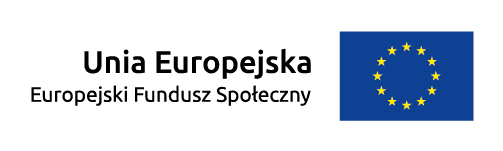 Lp.Nazwa towaru, usługi, produktuŚrednia sprzedażCena jednostkowaWartość sprzedaży1.2.3.4.5.6.7.8.RAZEM PRZYCHÓD:LpRodzaj kosztuWartość kosztu1zakup materiałów do produkcji lub towarów do sprzedaży2opłaty za najem lokalu3opłaty eksploatacyjne (co, energia, woda, gaz)4koszty transportu, w tym zakup paliwa5usługi pocztowe i telekomunikacyjne (poczta,  telefon, internet)6usługi bankowe7reklama8materiały biurowe 9prowadzenie ksiąg przez biuro,10wynagrodzenia pracowników wraz ze składką ZUS i inne narzuty11inne koszty – wymień jakie ………………………………………………………………………………………………………………………………12ZUS - składki społeczne  - zgodnie z obowiązującą stawką w zaokrągleniu do pełnych złotych13KRUS właściciela –  zgodnie z obowiązującą stawką RAZEM KOSZTY:RAZEM KOSZTY:LpWyszczególnienie w kolejnych miesiącachza 3 miesiąceza 3 miesiące za 3 miesiące za 3 miesiąceRAZEMpierwsze 12 miesięcy prowadzenia działalnościAPRZYCHÓD OGÓŁEM w tym:przychód ze sprzedaży towarów produktów przychód ze sprzedaży towarów produktów przychód ze sprzedaży usług przychód ze sprzedaży usług BKOSZTY OGÓŁEM w tym:zakup materiałów do produkcji lub towarów do sprzedażyzakup materiałów do produkcji lub towarów do sprzedażyopłaty za najem lokaluopłaty za najem lokaluopłaty eksploatacyjne (co, energia, woda, gaz)opłaty eksploatacyjne (co, energia, woda, gaz)koszty transportu, w tym zakup paliwakoszty transportu, w tym zakup paliwausługi pocztowe i telekomunikacyjne (poczta,  telefon, internet)usługi pocztowe i telekomunikacyjne (poczta,  telefon, internet)usługi bankoweusługi bankowereklamareklamamateriały biurowe materiały biurowe prowadzenie ksiąg przez biuro,prowadzenie ksiąg przez biuro,wynagrodzenia pracowników wraz ze składką ZUS i inne narzutywynagrodzenia pracowników wraz ze składką ZUS i inne narzutyinne kosztyinne kosztyCZUS/KRUS właściciela - składki społeczne DDOCHÓD BRUTTO (A – B - C)Dokumenty składane w oryginale:Dokumenty składane w oryginale:1Kalkulacja kosztów związanych z podjęciem działalności gospodarczej oraz źródła ich finansowania – w załączniku nr 12Szczegółowa specyfikacja wydatków do poniesienia w ramach dofinansowania - w załączniku nr 23Oświadczenie wnioskodawcy - w załączniku nr 3, 3a, 3b4Oświadczenie beneficjenta pomocy publicznej – w załączniku nr 45Druk poręczenia - w załączniku nr  5 6Oświadczenie o wartości posiadanego majątku wnioskodawcy -  w załączniku nr  67Oświadczenie współmałżonka wnioskodawcy -  w załączniku nr  7 8Oświadczenie o niepozostawaniu w związku małżeńskim – w załączniku nr 8 9Deklaracja udziału w projekcie – w załączniku nr 910Oświadczenie o wyrażeniu zgody na przetwarzanie danych osobowych – w załączniku nr 1011Oświadczenie -zakres danych uczestnika projektu – w załączniku nr 1212Formularz informacji przedstawianych przy ubieganiu się o pomoc de minimis udzielaną na warunkach określonych w rozporządzeniu Komisji Europejskiej (UE) nr 1407/2013 z dnia 18 grudnia 2013r. w sprawie stosowania art. 107 i 108 Traktatu o funkcjonowaniu Unii Europejskiej do pomocy de mini mis (Dz. Urz. UE L Nr 352 z 24.12.2013, str. 1) - w załączniku nr 1113Zaświadczenie o ukończeniu szkoleniu ABC Biznesu, bądź uzyskany w okresie ostatnich 3 lat od daty złożenia wniosku:- dokument potwierdzający ukończenie szkoły średniej lub wyższej o kierunku ekonomicznym;- zaliczenie przedmiotu z zakresu ekonomii na poziomie szkoły wyższej lub- dokument potwierdzający prowadzenie działalności gospodarczej14Wyjaśnienie dotyczące przyczyn likwidacji działalności – w przypadku wcześniejszego prowadzenia działalnościPotwierdzone za zgodność z oryginałem przez wnioskodawcę kserokopie następujących dokumentów:Potwierdzone za zgodność z oryginałem przez wnioskodawcę kserokopie następujących dokumentów:1Prawa jazdy – w przypadku ubiegania się o zakup środka transportu3Tytułu prawnego do  nieruchomości na terenie której ma być prowadzona działalność gospodarcza, w przypadku:3własności lokalu  - oświadczenie właściciela o posiadanym prawie własności 3najmu, użyczenia lub dzierżawy lokalu - umowa przedwstępna lub właściwa 3poddzierżawy, podnajmu lokalu - umowa przedwstępna lub właściwa wraz z oświadczeniem dzierżawcy/najemcy o posiadanym prawie  do poddzierżawy/podnajmu lokalu 4Opinia/decyzja sanepidu nt. możliwości prowadzenia działalności gospodarczej w danej nieruchomości – w przypadku działalności wymagających uzyskanie takich opinii/decyzji,5W przypadku jeżeli działalność wymaga posiadania udokumentowanych kwalifikacji zgodnie z obowiązującymi przepisami prawa – certyfikaty, dyplomy, zaświadczenia – potwierdzające posiadanie tych kwalifikacji. Lp.WyszczególnienieŚrodkiwłasneŚrodki zPUPRazemRazem:Lp.Specyfikacja wydatkówUzasadnienie wydatkówKwotaRazem:ukończyłem(am) szkolenie ABC Przedsiębiorczości, na które zostałem skierowany przez urząd pracyukończyłem(am) szkołę średnią lub wyższą o kierunku ekonomicznym w okresie ostatnich 3 lat licząc od daty złożenia wnioskuzaliczyłem(am) przedmiot z zakresu ekonomii na poziomie szkoły wyższej w okresie ostatnich 3 lat licząc od daty złożenia wnioskuprowadziłem(am) działalność gospodarczą w okresie ostatnich 3 lat licząc od daty złożenia wnioskue.zobowiązuję się do złożenia deklaracji uczestnictwa w szkoleniu oraz ukończenia szkolenia ABC Przedsiębiorczości w przypadku pozytywnej oceny niniejszego Wniosku przed podpisaniem umowy (obowiązkowo w przypadku nie spełniania jednego z powyższych warunków).……………………………………..………..…..Gryfino/Chojna, dnia......................20……… r.Imię i nazwisko…………………………………………………..PESEL…..……………………………………………dn.: ……………………... 20…….………………………………………………………………………………….Miejscowość i dataCzytelny podpis uczestnika projektuLp.Zakres danychZakres danychDane osobowe WYPEŁNIA UCZESTNIK PROJEKTUDane osobowe WYPEŁNIA UCZESTNIK PROJEKTU1	Nazwisko 	Nazwisko 2Imię (imiona)Imię (imiona)3PESELPESEL4Wiek w chwili przystąpienia do projektuWiek w chwili przystąpienia do projektu5Płeć Płeć Kobieta   / Mężczyzna1Kobieta   / Mężczyzna16Wykształcenie (ostatni, najwyższy ukończony stopień wykształcenia)Wykształcenie (ostatni, najwyższy ukończony stopień wykształcenia) Brak                         Niepełne podstawowe                 Podstawowe    Gimnazjalne           Policealne                                       Wyższe    Ponadgimnazjalne (zasadnicze zawodowe, średnie ogólnokształcące, średnie zawodowe) Brak                         Niepełne podstawowe                 Podstawowe    Gimnazjalne           Policealne                                       Wyższe    Ponadgimnazjalne (zasadnicze zawodowe, średnie ogólnokształcące, średnie zawodowe)7Dane kontaktowe uczestnikaDot. adresu ZAMIESZKANIADane kontaktowe uczestnikaDot. adresu ZAMIESZKANIAWojewództwo …………………………………………………………….…………………………………………….……Powiat …………………………………………………………….…………………………………………………………………Gmina ………………………………………………………………………………………………………………………………Miejscowość …………………………………………………………….…………………………………………………..…Ulica …………………………………………………………………………………………………………………………….……Nr budynku ……………………………………….……………… Nr lokalu…………………………………………..…………Kod pocztowy …………………………………………………………….…………………………………………………Numer telefonu…………………………………………………………….………………………………………………                        (komórkowy/stacjonarny)Adres (e-mail) …………………………………………………………….…………………………………………………..Województwo …………………………………………………………….…………………………………………….……Powiat …………………………………………………………….…………………………………………………………………Gmina ………………………………………………………………………………………………………………………………Miejscowość …………………………………………………………….…………………………………………………..…Ulica …………………………………………………………………………………………………………………………….……Nr budynku ……………………………………….……………… Nr lokalu…………………………………………..…………Kod pocztowy …………………………………………………………….…………………………………………………Numer telefonu…………………………………………………………….………………………………………………                        (komórkowy/stacjonarny)Adres (e-mail) …………………………………………………………….…………………………………………………..8Obszar zamieszkania wg stopnia urbanizacji DEGURBAObszar zamieszkania wg stopnia urbanizacji DEGURBA miejski  – na terenie gminy:    Gryfino (t.j. miasto i wsie na terenie w/w gminy) miejski  – na terenie gminy:    Gryfino (t.j. miasto i wsie na terenie w/w gminy)8Obszar zamieszkania wg stopnia urbanizacji DEGURBAObszar zamieszkania wg stopnia urbanizacji DEGURBA wiejski – na terenie gminy:          Banie    Cedynia    Chojna    Mieszkowice   Moryń   Stare Czarnowo   Trzcińsko-Zdrój   Widuchowa wiejski – na terenie gminy:          Banie    Cedynia    Chojna    Mieszkowice   Moryń   Stare Czarnowo   Trzcińsko-Zdrój   Widuchowa9Status os. na rynku pracy w chwili przystąpienia do projektu(bezrobotny lub bierny zawodowo)Status os. na rynku pracy w chwili przystąpienia do projektu(bezrobotny lub bierny zawodowo)Bezrobotny:                                     TAK   /   NIE 1Bezrobotny:                                     TAK   /   NIE 11 odpowiednie zaznaczyćZobowiązuję się do  niezwłocznego poinformowania Urzędu o zmianach danych zawartych w niniejszym Formularzu.Gryfino/Chojna, dn. ………………………….                                                                ……………………………………………Czytelny podpis bezrobotnegoOŚWIADCZENIEdotyczące długości pozostawania bez zatrudnieniaJestem świadomy odpowiedzialności karnej za złożenie fałszywego oświadczenia i oświadczam, co następuje:*  do OKRESU POZOSTAWANIA BEZ PRACY nie wlicza się okresu podjęcia zatrudnienia, innej pracy zarobkowej (np. umowy zlecenie, o dzieło), działalności gospodarczej oraz okres uczestnictwa w kształceniu w systemie stacjonarnym / dziennym (np. szkoła średnia, policealna, wyższa)Gryfino/Chojna, dn. ………………………….                                                                ……………………………………………                                                                                                                   Czytelny podpis bezrobotnegoCz.21 odpowiednie zaznaczyćZobowiązuję się do  niezwłocznego poinformowania Urzędu o zmianach danych zawartych w niniejszym Formularzu.Gryfino/Chojna, dn. ………………………….                                                                ……………………………………………Czytelny podpis bezrobotnegoOŚWIADCZENIEdotyczące długości pozostawania bez zatrudnieniaJestem świadomy odpowiedzialności karnej za złożenie fałszywego oświadczenia i oświadczam, co następuje:*  do OKRESU POZOSTAWANIA BEZ PRACY nie wlicza się okresu podjęcia zatrudnienia, innej pracy zarobkowej (np. umowy zlecenie, o dzieło), działalności gospodarczej oraz okres uczestnictwa w kształceniu w systemie stacjonarnym / dziennym (np. szkoła średnia, policealna, wyższa)Gryfino/Chojna, dn. ………………………….                                                                ……………………………………………                                                                                                                   Czytelny podpis bezrobotnegoCz.21 odpowiednie zaznaczyćZobowiązuję się do  niezwłocznego poinformowania Urzędu o zmianach danych zawartych w niniejszym Formularzu.Gryfino/Chojna, dn. ………………………….                                                                ……………………………………………Czytelny podpis bezrobotnegoOŚWIADCZENIEdotyczące długości pozostawania bez zatrudnieniaJestem świadomy odpowiedzialności karnej za złożenie fałszywego oświadczenia i oświadczam, co następuje:*  do OKRESU POZOSTAWANIA BEZ PRACY nie wlicza się okresu podjęcia zatrudnienia, innej pracy zarobkowej (np. umowy zlecenie, o dzieło), działalności gospodarczej oraz okres uczestnictwa w kształceniu w systemie stacjonarnym / dziennym (np. szkoła średnia, policealna, wyższa)Gryfino/Chojna, dn. ………………………….                                                                ……………………………………………                                                                                                                   Czytelny podpis bezrobotnegoCz.21 odpowiednie zaznaczyćZobowiązuję się do  niezwłocznego poinformowania Urzędu o zmianach danych zawartych w niniejszym Formularzu.Gryfino/Chojna, dn. ………………………….                                                                ……………………………………………Czytelny podpis bezrobotnegoOŚWIADCZENIEdotyczące długości pozostawania bez zatrudnieniaJestem świadomy odpowiedzialności karnej za złożenie fałszywego oświadczenia i oświadczam, co następuje:*  do OKRESU POZOSTAWANIA BEZ PRACY nie wlicza się okresu podjęcia zatrudnienia, innej pracy zarobkowej (np. umowy zlecenie, o dzieło), działalności gospodarczej oraz okres uczestnictwa w kształceniu w systemie stacjonarnym / dziennym (np. szkoła średnia, policealna, wyższa)Gryfino/Chojna, dn. ………………………….                                                                ……………………………………………                                                                                                                   Czytelny podpis bezrobotnegoCz.21 odpowiednie zaznaczyćZobowiązuję się do  niezwłocznego poinformowania Urzędu o zmianach danych zawartych w niniejszym Formularzu.Gryfino/Chojna, dn. ………………………….                                                                ……………………………………………Czytelny podpis bezrobotnegoOŚWIADCZENIEdotyczące długości pozostawania bez zatrudnieniaJestem świadomy odpowiedzialności karnej za złożenie fałszywego oświadczenia i oświadczam, co następuje:*  do OKRESU POZOSTAWANIA BEZ PRACY nie wlicza się okresu podjęcia zatrudnienia, innej pracy zarobkowej (np. umowy zlecenie, o dzieło), działalności gospodarczej oraz okres uczestnictwa w kształceniu w systemie stacjonarnym / dziennym (np. szkoła średnia, policealna, wyższa)Gryfino/Chojna, dn. ………………………….                                                                ……………………………………………                                                                                                                   Czytelny podpis bezrobotnegoCz.210Osoba należąca do mniejszości narodowej lub etnicznej, migrant, osoba obcego pochodzeniaOsoba należąca do mniejszości narodowej lub etnicznej, migrant, osoba obcego pochodzeniaOsoba należąca do mniejszości narodowej lub etnicznej, migrant, osoba obcego pochodzeniaTAK   /   NIE 111Osoba bezdomna lub dotknięta wykluczeniem z dostępu do mieszkańOsoba bezdomna lub dotknięta wykluczeniem z dostępu do mieszkańOsoba bezdomna lub dotknięta wykluczeniem z dostępu do mieszkańTAK   /   NIE 112Osoba niepełnosprawnaOsoba niepełnosprawnaOsoba niepełnosprawnaTAK   /   NIE 113Osoba przebywająca w gospodarstwie domowym bez osób pracujących Osoba przebywająca w gospodarstwie domowym bez osób pracujących Osoba przebywająca w gospodarstwie domowym bez osób pracujących TAK   /   NIE 113aw tym13aw tymOsoba przebywająca w gospodarstwie domowym z dziećmi pozostającymi na utrzymaniuOsoba przebywająca w gospodarstwie domowym z dziećmi pozostającymi na utrzymaniuTAK   /   NIE 114Osoba żyjąca w gospodarstwie składającym się z jednej osoby dorosłej i dzieci pozostających na utrzymaniuOsoba żyjąca w gospodarstwie składającym się z jednej osoby dorosłej i dzieci pozostających na utrzymaniuOsoba żyjąca w gospodarstwie składającym się z jednej osoby dorosłej i dzieci pozostających na utrzymaniuTAK   /   NIE 115Osoba w innej niekorzystnej sytuacji społecznej (innej niż wymienione powyżej)np. zaznaczyć TAK w przypadku zaznaczenia w pkt.8 jako obszaru zamieszkania – obszar wiejskiOsoba w innej niekorzystnej sytuacji społecznej (innej niż wymienione powyżej)np. zaznaczyć TAK w przypadku zaznaczenia w pkt.8 jako obszaru zamieszkania – obszar wiejskiOsoba w innej niekorzystnej sytuacji społecznej (innej niż wymienione powyżej)np. zaznaczyć TAK w przypadku zaznaczenia w pkt.8 jako obszaru zamieszkania – obszar wiejskiTAK   /   NIE 1Jeśli TAK – to jakiej: ……………………………………………………………………………